CES – Centro Educacional SeiboRUA – FRANCISCO VAZ COELHO – 616 – VILA LAVINIA – MOGI DAS CRUZES – SP      E-MAIL: secretaria@escolaseibo.com.br tel:4727-4881SITE: www.escolaseibo.com.brLista de materiais – 2019LISTAS DISPONÍVEIS BAZAR CENTRAL (4799-8660) - PAPELARIA QUICK (4724-9892)  - LOJA MODERNA (4799-6788) – LIVRARIA E PAPELARIA SABER E CRESCER (4729-6496)4º ANO A – Professora Sheyla02 cadernos grandes brochura/capa dura na cor vermelha de 100 folhas;300 folhas de sulfite A4 – 210 x 297 (75g/m);40 folhas de papel canson A4 – 210 x 297 – BRANCO;01 cartolina branca;01 folha de papel vegetal;01 pacote de papel dobradura para origami (15cm x 15cm);5 plásticos transparentes grossos para pasta com trilho;01 pasta com grampo e trilho (plástica) – na cor vermelha;01 pasta grande (5cm de altura) na cor vermelha (etiqueta com nome e série);01 pasta catálogo preta com 50 plásticos; 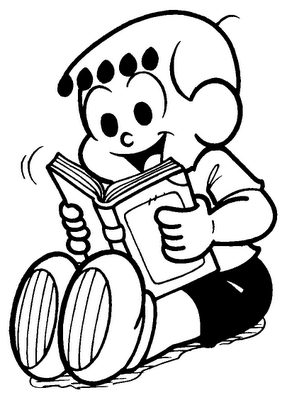 01 plástico grosso para carteira na cor vermelha;Estojo (de sua preferência);02 lápis pretos nº2B;01 lápis preto 6B;01 borracha;01 apontador;02 canetas esferográficas – azul e preta;02 canetas esferográficas coloridas (roxo e rosa);01 caneta preta modelo Stabilo;01 corretivo (fita ou de caneta);01 régua 30 cm;02 canetas marca texto de cores diferentes;01 metro de contact transparente (para capas dos cadernos);01 caixa de lápis de cor – 24 cores;01 estojo de canetinhas hidrocor – ponta fina;01 caixa de massinha;01 caixa de tinta guache – 12 cores;01 aquarela;01 godê – pequeno;01 pincel chanfrado nº 12;01 pincel redondo nº 6;01 avental plástico (para aula de Arte);Argila;Palito de sorvete;Palito de churrasco;01 cola branca pequena;01 cola bastão – grande;01 tesoura sem ponta;01 caixa Box – branca (tamanho de caixa sapato);01 potinho (para colocar água – “tipo pote de margarina, maionese ou de requeijão”) para aula de Arte;01 paninho para aula de arte.Inglês:100 folhas de sulfite - REPORT – A4 – 210x297 (75 g/m)Música:20 folhas de sulfite - REPORT – A4 – 210x297 (75 g/m)01 caderno de música grande de 100 folhas (pode utilizar o mesmo do ano anterior)Informática:10 folhas de sulfite - REPORT – A4 – 210x297 (75 g/m)Educação Física:10 folhas de sulfite - REPORT – A4 – 210x297 (75 g/m)OBSERVAÇÕES:Todos os materiais deverão conter o nome do aluno e o ano (4º ano);Enviar os livros encapados com contact transparente para melhor conservação e etiquetados com nome e série na capa (frente);Os cadernos deverão conter o nome na parte de dentro;Poderão reutilizar os materiais do ano de 2018, porém que estejam em bom estado de uso;Durante o ano poderá ser solicitado material de reposição.Lancheira;Nécessaire com toalhinha de mão/creme dental/escova de dente;Garrafinha para beber água.Espero por você com muita ansiedade, pois teremos um ano juntos com muito aprendizado e cheio de conquistas! Estou muito feliz por participar desta nova fase de sua vida.	Muitos beijos,				Professora Sheyla!Materiais de uso diário